Ms. Lisa’s March 2023 Newsletter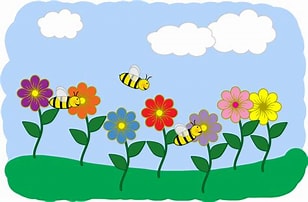 Hi Grownups,First and foremost, thank you to ALL our parents for attending our parent teacher conferences. Your questions, suggestions, opinions and involvement are so incredibly helpful to the growth and development of our babes! We are a team and are so grateful for all of your constant support!We cannot believe it is already March - this school year is flying by! We are in the final stretch of working our way through the alphabet.  In the month of March, we will focus on the identification, naming, and writing of the letters T, U, V and W. We will also incorporate numerous fun and interactive “Spring” related activities, songs, stories, crafts, etc. We will also have celebrations for Dr. Seuss’ Birthday and St. Patrick’s Day.We have been spending a lot of time practicing the skill of writing our names and will continue throughout the year. We will also begin working with scissors at school. Please continue to practice correct pencil grip and scissor skills with your child at home. This will reinforce what they are learning in class and set them up for success in Pre-K 4!Bowman’s annual book fair will take place on Monday, March 6th through Thursday, March 9th. Wednesday, March 8, our class will have a fun reading event in the outdoor classroom from 9:30-10:30. Parents are encouraged to attend at their convenience as this is a great opportunity to allow your child to pick out books with you that they enjoy reading!As a reminder, Spring Break is March 13th - March 17th. Bowman will be closed this week. Once again, thank you for all your support! We look forward to another great month of learning!Sincerely, Ms. Lisa, Ms. Emily and Ms. JenImportant Dates:2/28 - T is for Taco Tuesday (class only)3/2 - Seuss Day: Dress kids in Totally Tacky clothing!3/7 - U is for USA: Dress kids in any patriotic gear!3/8 - Book Fair Reading Fun in the Outdoor Classroom (Parents Welcome!) 9:30am-10:30am3/6 - 3/9 - Scholastic Book Fair3/13 - 3/17 – Spring Break (No School)3/22 - V is for Vacations: Dress kids in fun vacation wear!3/29 - W is for White: Dress kids in white!